A better bedside manner.Sorry should have been 1 not 5Nothing the nurse was very good and helpfulThere is nothing you could do to improve my experience!
 I was seen just 4 minutes after my appointment time, was given an unbelievably painless blood test AND was able to ask for advice on another matter. It was a perfect experience!1No changes needed.Nothing really pleased with KMP, never had any problems. Other surgeries should follow their systemDoctors speaking abruptly over the phone  other than that km p are first class  in their serviceMaybe some magazines to read while waiting in the upstairs waiting room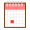 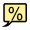 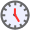 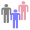 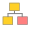 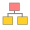 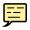 